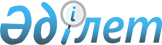 Об утверждении квалификационных требований, предъявляемых к внутрифирменным системам экспортного контроля участников внешнеэкономической деятельности (заявителей)
					
			Утративший силу
			
			
		
					Постановление Правительства Республики Казахстан от 29 декабря 2007 года N 1375. Утратило силу постановлением Правительства Республики Казахстан от 24 ноября 2015 года № 941      Сноска. Утратило силу постановлением Правительства РК от 24.11.2015 № 941 (вводится в действие со дня его первого официального опубликования).      Примечание РЦПИ.

      В соответствии с Законом РК от 29.09.2014 г. № 239-V ЗРК по вопросам разграничения полномочий между уровнями государственного управления  см. приказ Министра по инвестициям и развитию Республики Казахстан от 28 мая 2015 года № 631.      В целях реализации  Закона Республики Казахстан от 21 июля 2007 года "Об экспортном контроле" Правительство Республики Казахстан  ПОСТАНОВЛЯЕТ : 

      1. Утвердить прилагаемые квалификационные требования, предъявляемые к внутрифирменным системам экспортного контроля участников внешнеэкономической деятельности (заявителей). 

      2. Настоящее постановление вводится в действие с 9 февраля 2008 года и подлежит официальному опубликованию.        Премьер-Миниcтр 

      Республики Казахстан Утверждены           

постановлением Правительства  

Республики Казахстан     

от 29 декабря 2007 года N 1375  

  Квалификационные требования, предъявляемые 

к внутрифирменным системам экспортного контроля участников 

внешнеэкономической деятельности (заявителей) 

      Квалификационные требования, предъявляемые к внутрифирменным системам экспортного контроля участников внешнеэкономической деятельности (заявителей), предусматривают наличие: 

 

      1) обязательства участников внешнеэкономической деятельности (заявителей) по соблюдению требования экспортного контроля, выраженного в форме приказа (заявления, меморандума); 

 

      2) плана мероприятий по созданию внутрифирменной системы экспортного контроля; 

 

      3) схемы организационной структуры экспортного контроля участников внешнеэкономической деятельности (заявителей) с указанием порядка их взаимодействия с другими подразделениями, а также обработки заказов на поставку продукции на экспорт; 

 

      4) плана обучения персонала участников внешнеэкономической деятельности (заявителей), занимающегося вопросами внешнеэкономической деятельности; 

 

      5) плана взаимодействия участников внешнеэкономической деятельности (заявителей) с государственными органами системы экспортного контроля; 

 

      6) системы учета внешнеэкономических сделок с продукцией, подлежащей экспортному контролю. 
					© 2012. РГП на ПХВ «Институт законодательства и правовой информации Республики Казахстан» Министерства юстиции Республики Казахстан
				